March 2016 Pricing UpdatesAll discounts will be pulled out of all retail AD codes  (ORA0216)All discounts will be a manual override to get to a promo or web price Salespeople will be able to manually override to get to a promo or web price Manual overrides will go upAD code discounts will go down and eventually to zero Overall discounts will go down How to identify an item on promo                 Not on Promo			                   On Promo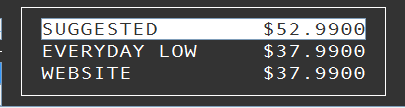 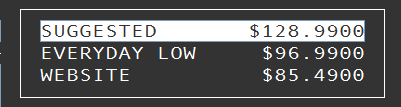 Lets show the savings 		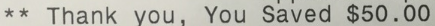 AD codes replacing the ORA AD code DIR               DIRECT MAIL ADVERTISINGWEB             WEBSITE ADVERTISING STORESOC              SOCIAL MEDIA ADVERTISINGRAD             RADIO ADVERTISING STORESPRI               PRINT ADVERTISING STORESWALKIN       CUSTOMER WALKIN STORESAD codes will be used to track what brought customer in, not to drive discounts 